5/10/22RE: Key Stage 2 Spelling Bee 2022-2023Dear Families, What’s happening? We will be hosting the termly School Spelling Bee at the end of each term. The aim of the Spelling Bee is to celebrate the effort that the children are making with their spellings.When will the children be tested? The children will have until the final week of each term to learn their spellings. The class teachers will quiz the children in the class. All children in Key Stage 2 will have a chance to celebrate their achievements. Children do not have to enter; however, practising these spellings regularly at home may give them confidence to take part. All children, who take part in the Spelling Bee, will receive a certificate in recognition of their achievement.At the end of the summer term, a selection of children will be chosen to participate in the Cross-MAT Spelling Bee Competition to hopefully win the MAT Spelling Bee trophy for their school.How can I help my child? Look at the words together – read them aloud Look for similar words/word families  Break words into syllables  Be a word detective – can you spot smaller words hiding in the longer word? Have fun  Praise your child’s efforts! Don’t spend too long on the spellings If you have any questions, please do not hesitate to contact me.Kind regards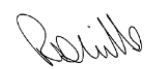 Miss Rachel Mills